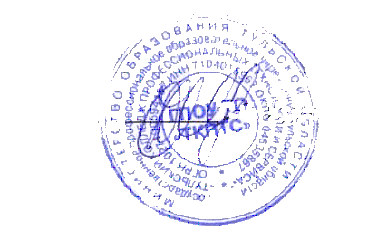 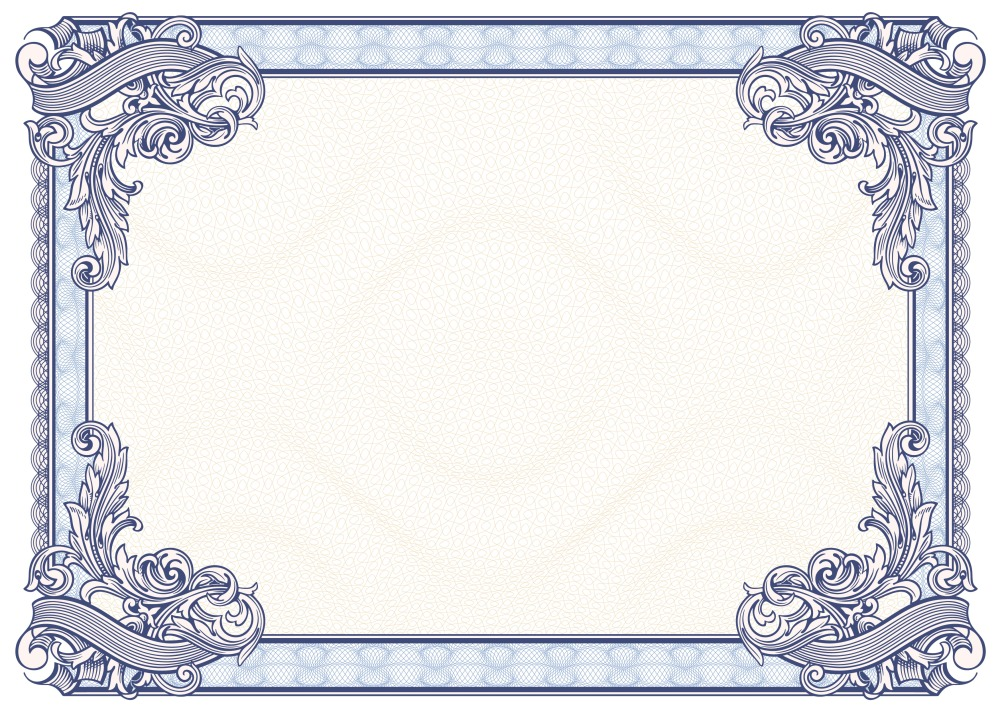 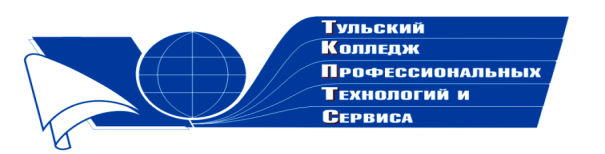 Государственное профессиональное образовательное учреждение  Тульской области «Тульский колледж профессиональных технологий и сервиса»СертификатНастоящим подтверждается, чтоКотляр Людмила Васильевнаподготовила студентов для участия в общероссийском заочном конкурсе «Маршал Победы» к 120-летию со дня рождения Г.К. Жукова   Директор ГПОУ ТО       «ТКПТС»                                     С.С. Курдюмов